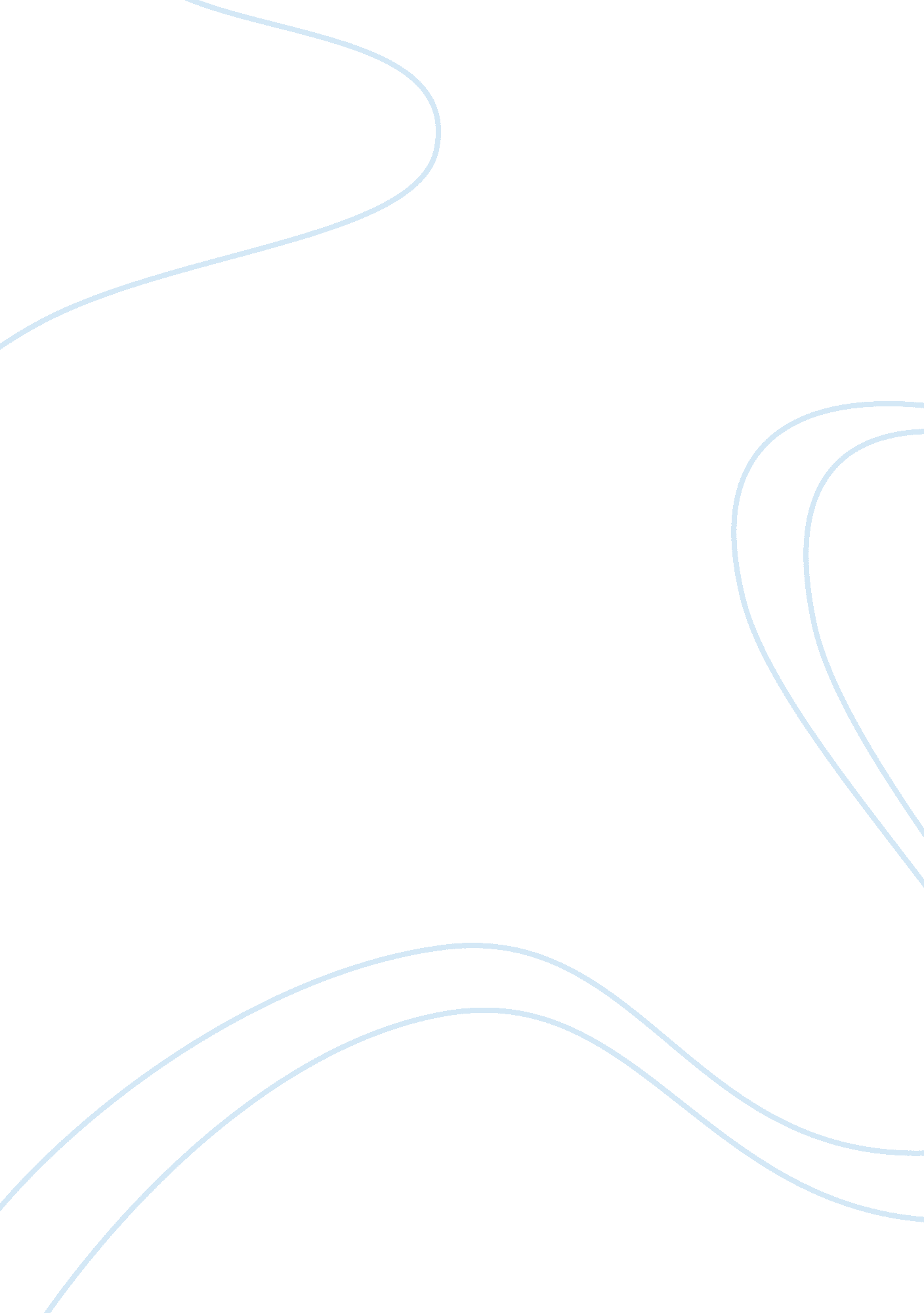 Effects of romantic relationships on academic performance and family relationship...Life, Relationships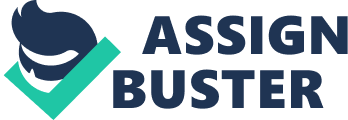 Most teenagers have already experienced having relationships. At this stage, they are easily attracted by their opposite sex. Let's first consider the emotion of love. Love makes people romance enjoy longer. It is believed that love is a very powerful emotion which makes it capable of bringing out the best and the worst in people. Emotion makes the person aberrantly happy or on the other hand lonely. But what makes this kind of emotion occur? Does this emotion make the world go round? having a full confident of every individual? makes them stronger? or Does it effect upon your surroundings like youracademicactivities and also the relationship of your ownfamily? What is really love means? Based on some Psychologists, they are hardly searching for a clear definition of what love really is. For them, it is described as a cognitive and social phenomenon, one that is closely linked with conscious affection or close. There are different definitions of love depending on what the person experienced. But one thing is for sure: falling in love can be one of the most unexplainable feelings that a person can feel. Negative effects being in love with somebody has an effect in teenagers’ studies. It does occupy their minds. Students can't focus on the lecture because they keep on thinking about their boyfriend or girlfriend especially when they have a lover's quarrel. Students being involved in a relationship spend most of their time texting and writing their partner's name during class time It is hard for them to concentrate. Positive effects Being in love can have a positive effect in studies. It can serve as an inspiration to get high grades because they are trying to make a good impression. It can motivate the student to do assignments and projects. It can make a teenager to feel more bouncy, lively and more energetic. Parents have views in teenagers falling in love. They don’t want them to get involve to relationships. They are still immature and not capable of facing consequences that may happen. They are not aware to the possible difficulties which could lie ahead. * Parents need to be their for their teens at any time. At this stage, teenagers are being to curious about things and may become more distant to their family. They should have an epitome of understanding. They should maintain close relationship so that their teens will not be afraid of talking about some things that may have a great impact on them. 